НаименованиеАртикул, размерыРекомендованная розничная цена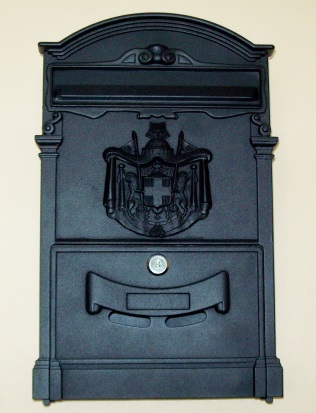 L.A-01цвет: черный405х 255х 90 мм.2650 руб.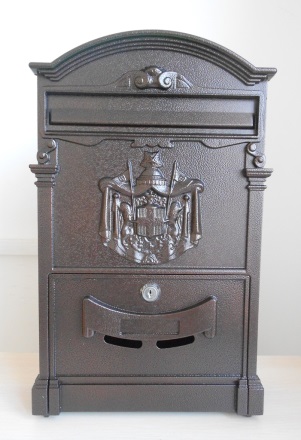 L.A-02цвет: коричневый405х 255х 90 мм.2900 руб.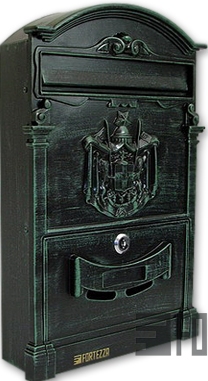 L.A-03цвет: антично зелёный405х 255х 90 мм.2900 руб.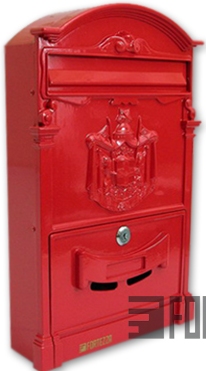 L.A-04цвет: красный405х 255х 90 мм.2650 руб.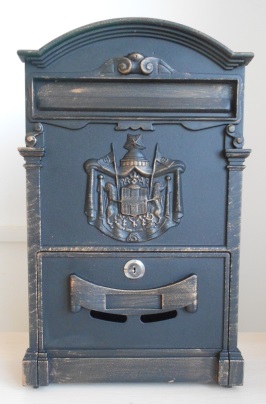 L.A-05цвет: античная медь405х 255х 90 мм.2900 руб.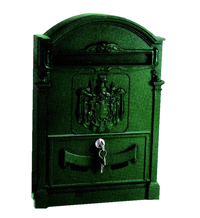 L.A-06цвет: зеленый405х 255х 90 мм.2650 руб.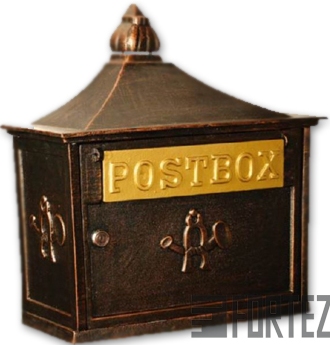 PB-01цвет: античный с медьюмат: чугун7850 руб.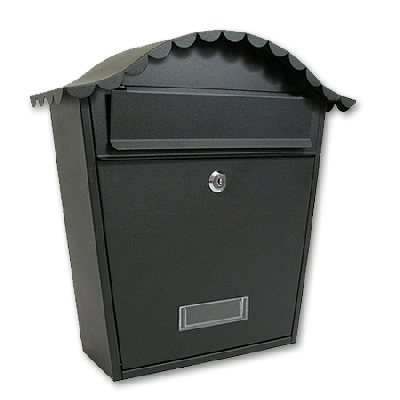 ЯК-1черный1950 руб.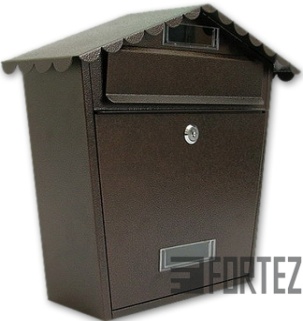 ЯК-2коричневый1950 руб.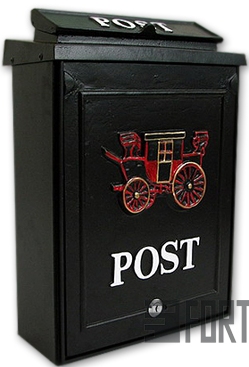 PB-02чёрный3950 руб.e5606 floraцвет: белый2500 рубe5606 modernцвет: белый2500 руб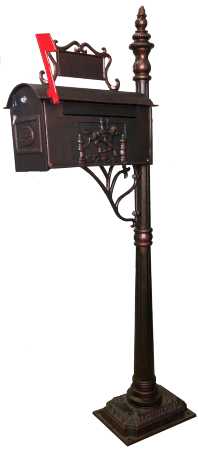 РВ-03В американском стиле14500 руб.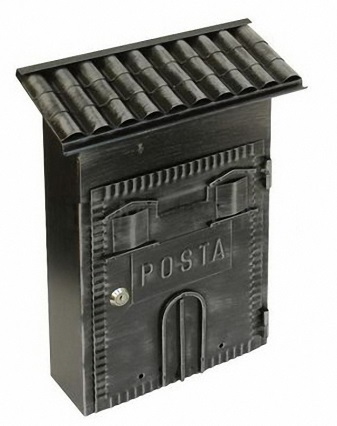 РВ-04Цвет: черный+серебро3500 руб.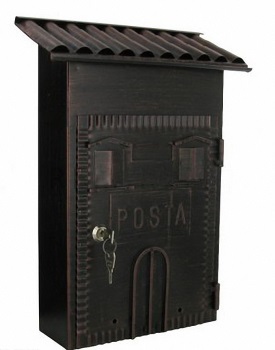 РВ-05Цвет: медный3500 руб.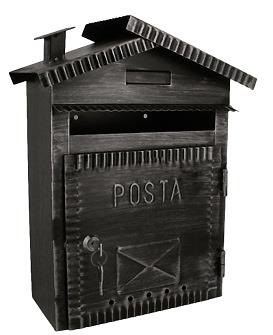 РВ-06Цвет: медный2850 руб.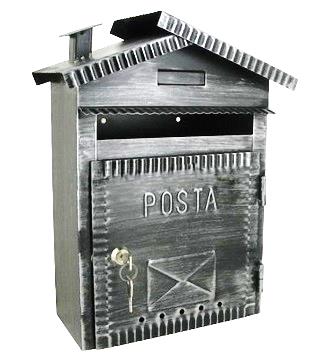 РВ-07Цвет: чёрный+серебро2850 руб.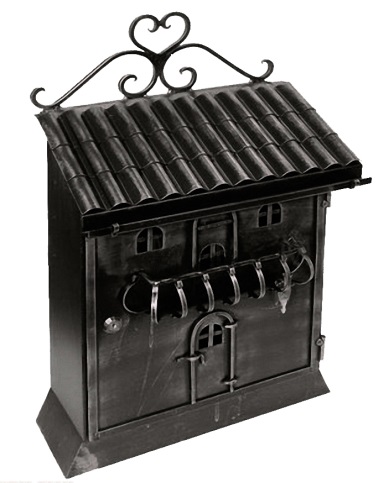 РВ-08Почтовый ящик:ШедеврЦвета: медный,серебр385*305*1307200 руб.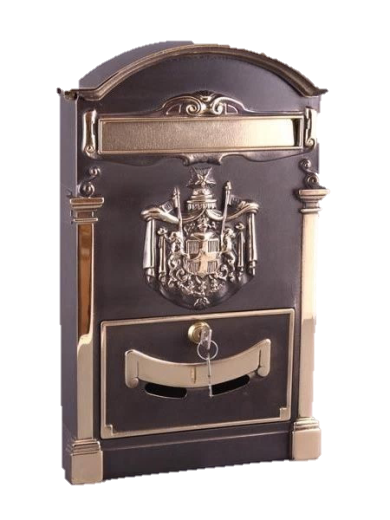 L.A.-07Латуневое покрытие10500 руб.